 ( 1- 2 )       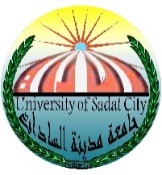 جامعة مدينة الساداتكليـــة : ..................................... قســــم: ......................................                                     إضـافة أو حذف مقـررات دراسيةالسيد الأسـتاذ الدكتور / رئيس القسمتحيـة طيبـة 000000 وبعدبرجاء اتخاذ اللازم نحو الموافقة على                               المقررات التاليــة :-الطالب/......................................................... المسجل لدرجة : .......................... تخصــص: ................................. بتاريخ دورة ....................... بتاريخ    /    /  2000عنوان الرسالة باللغة العربية : ..................................................................................                                  .................................................................................              عنوان الرسالة باللغة الإنجليزية : ...............................................................................                                  ................................................................................وأســباب                             هي :- ..........................................................................................................................................................................................................................................        ( 2- 2 )       لجنة الإشراف على النحو التالي :-                                                              رأى مجلــس القسم  ( وافق / لم يوافق ) في جلسته المنعقدة في      /    /  200 على إضافة المقررات المقترحة للطالب المذكور بياناته وللأسباب السابق توضيحها 0                                                                                        رئيـــس القســــــــمأ0د/...............................الدراسات العليا بالكلية:-روجعت هذه البيانات المذكورة ووجدت مطابقة للقوانين واللوائح المنظمة في هذا الشأن 0الموظف المختص بالكلية		توقيع المرجع		مدير إدارة الدراسات العليا بالكليةلجنة الدراسات العليا والبحوث بالكلية :-وافقت بتاريخ      /    /  200 على التعديل المذكور تبعا لموافقة مجلس القسم المعني على طلب لجنة الإشراف 0وكيل الكلية لشئون الدراسات العليا والبحوثأ0د / ..........................................مجلس الكلية :-وافق في اجتماعه بتاريخ     /    /    200   على التعديل المطلوب وطبقا لما سبق بيانه 0عميـــــد الكليـــــــــةأ0د / ......................................الدراسات العليا بالجامعــــة تم مراجعة البيانات الخاصة بالطالب ووجدت ( مطابقة / غير مطابقة ) لسجلات الجامعة وفى إطار القوانين واللوائح والقرارات والمعمول بها في هذا الشأن  0  الباحث المختص                           مدير الإدارة                                المدير العــام                                                                                                             نائب رئــيس الجامعة                                                                                                        للدراسات العليا والبحوث                                                                                               ( أ0د/                                          )القســـــــمالمقـــــرر                 م1234      التــوقيــــعالوظيفـــــــة وجـهة العمــلالاســــــم                 م1234